 SOS PRISÕES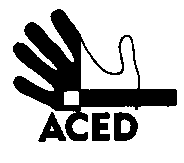 Ex.mos. SenhoresProvedor de Justiça; Inspecção-Geral dos Serviços de Justiça; Ministro da Justiça; Procurador-geral da República; embaixadores de Cabo Verde e Angola; Ordem dos AdvogadosC/cPresidente da República; Presidente da Assembleia da República; Presidente da Comissão de Assuntos Constitucionais, Direitos, Liberdades e Garantias da A.R.; Presidente da Comissão de Direitos Humanos da Ordem dos Advogados; Comissão Nacional para os Direitos HumanosLisboa, 23-02-2014N.Refª n.º 33/apd/14Outra refªLisboa, 22-02-2014N.Refª n.º 31/apd/14Assunto: Maus tratos contra presos estrangeiros em Vale de Judeus Victor Hugo do R.Morena 436/5695 de Cabo Verde, Victor Augusto Cabinda 75/5473 de Angola e
Victor Hugo Morais Leite 466/5589 Angola, querem juntar-se à lista de presos estrangeiros em Vale de Judeus que querem ter a oportunidade de ser ouvidos para se poderem queixar formalmente e de forma apoiada contra práticas ilegítimas de que têm vindo a ser vítimas.  Ao cuidado de quem de direito. A Direcção